NomenSoft – février 2020 – What’s new ?Modification du module de recherche des documentsUn nouveau critère de sélection « Date d’application » a été ajouté. De plus, la saisie d’un seul critère de sélection suffit désormais.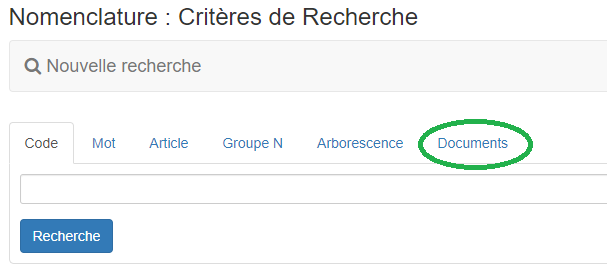 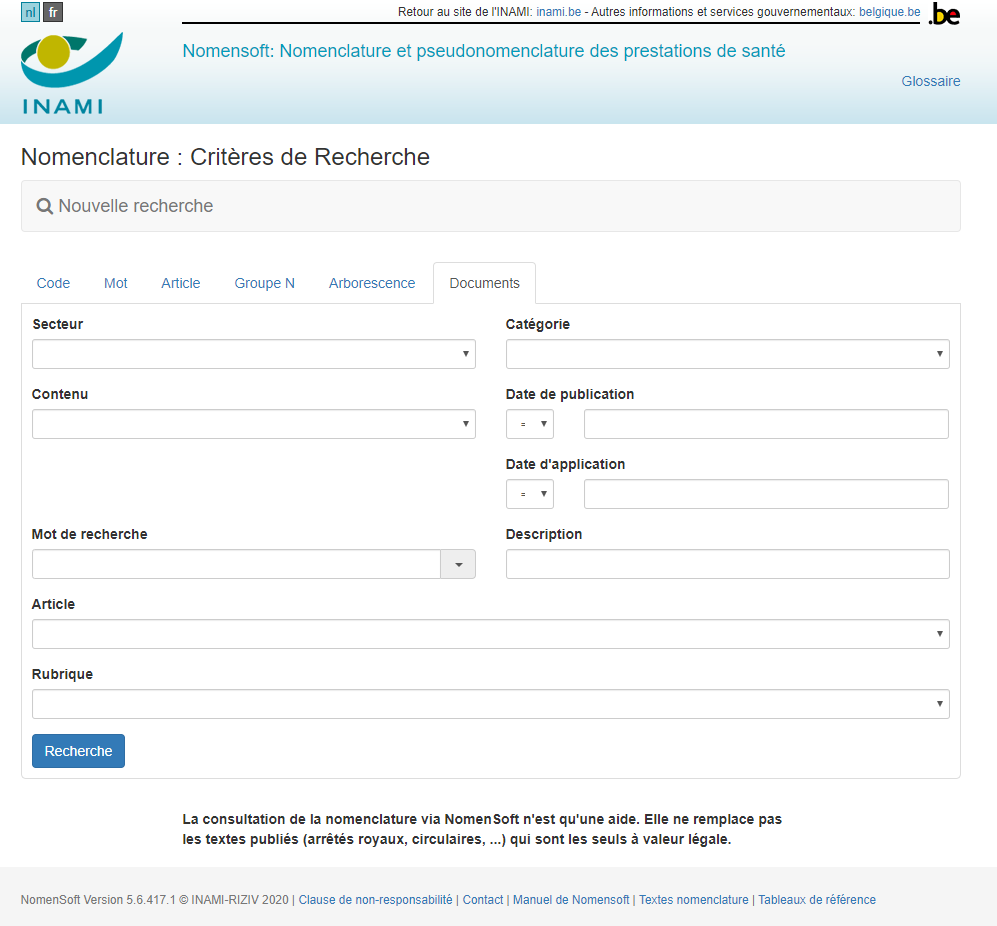 Exemple 1Rechercher tous les documents publiés en 2020 (et qui sont disponibles dans NomenSoft).Attention : il est important que les paramètres de date du navigateur soient jj/mm/aaaa, et non mm/jj/aaaa, ou les sélections ne fonctionneront pas correctementCliquez sur la case située sous la « Date de publication » et sélectionnez « > » dans la liste.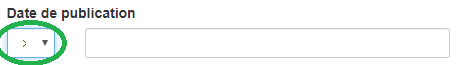 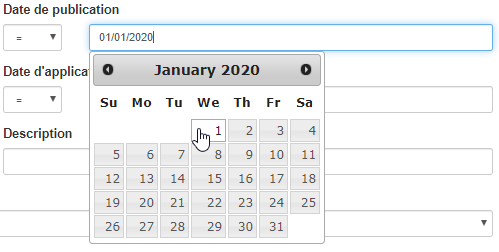 Cliquez dans le champ vide à droite de cette case et un calendrier apparaîtra. Scrollez jusqu’à la date du 1er janvier 2020 et sélectionnez cette date.Cliquez ensuite sur le bouton « Recherche ».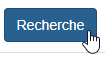 La fenêtre de résultat de la recherche s’affiche : 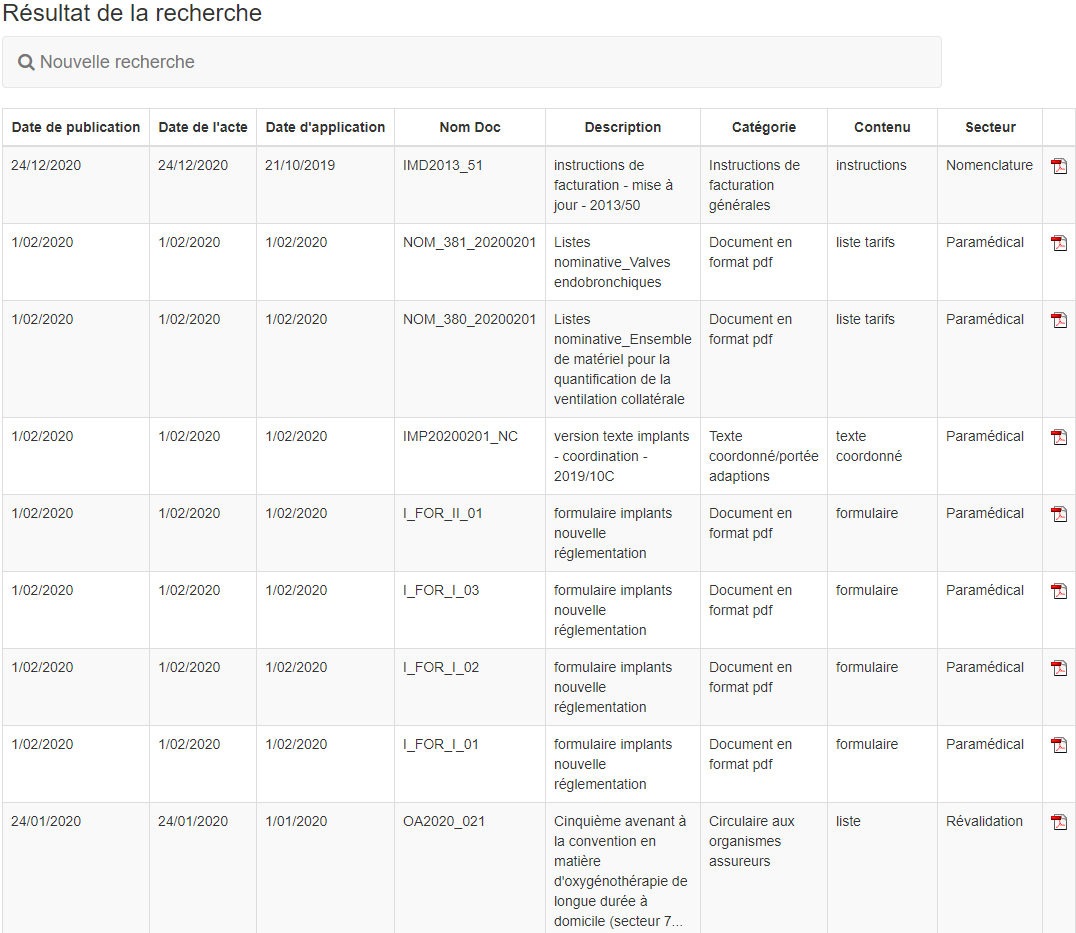 Exemple 2Rechercher tous les documents en application à partir du 1er janvier 2020 (et qui sont disponibles dans NomenSoft).Attention : il est important que les paramètres de date du navigateur soient jj/mm/aaaa, et non mm/jj/aaaa, ou les sélections ne fonctionneront pas correctementCliquez sur la case située sous la « Date d’application » et sélectionnez « > » dans la liste.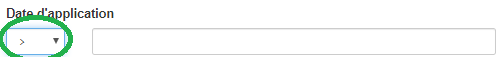 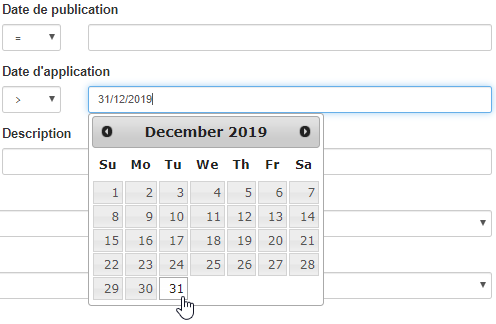 Cliquez dans le champ vide à droite de cette case et un calendrier apparaîtra. Scrollez jusqu’à la date du 31 décembre 2019 et sélectionne-là en cliquant dessus.Cliquez ensuite sur le bouton « Recherche ».La fenêtre de résultat de la recherche s’affiche : 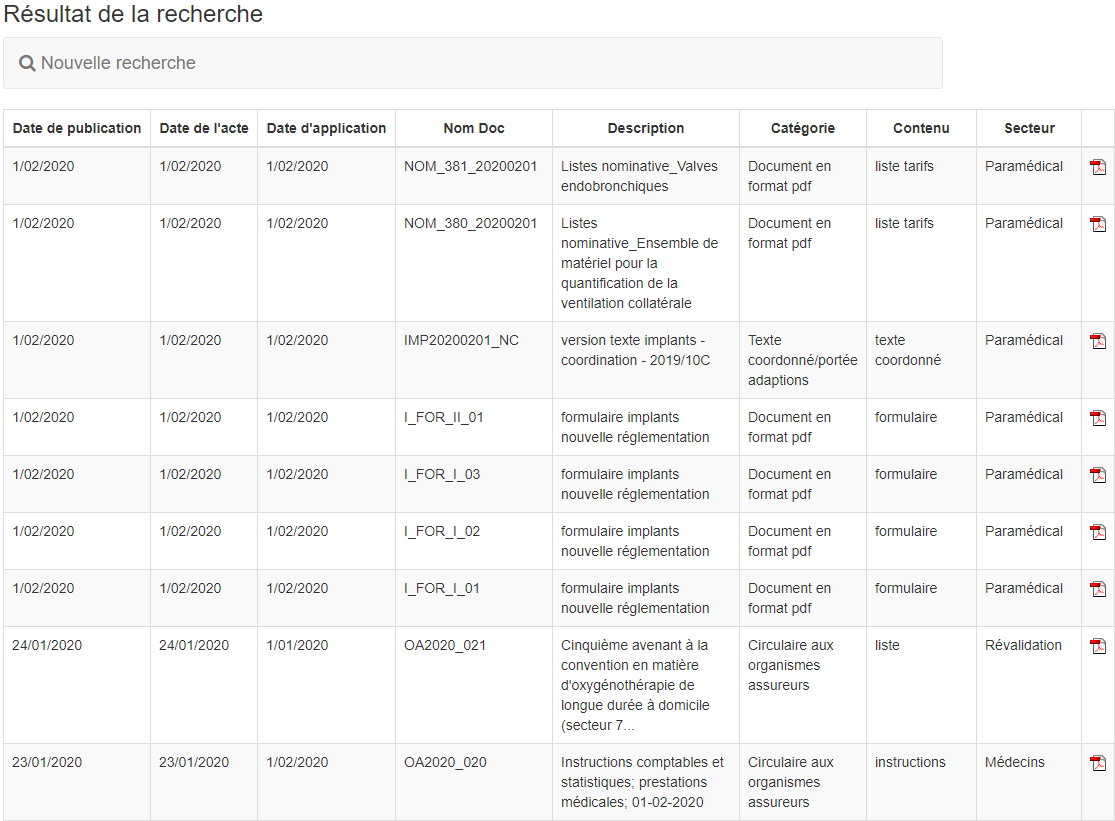 Lien vers le moteur de recherche sIMPLPour les numéros de prestation des implants, le lien vers le moteur de recherche spécifique sIMPL est désormais également inclus sur la page de détail des numéros de code. Le lien sur la page des tarifs reste également présent.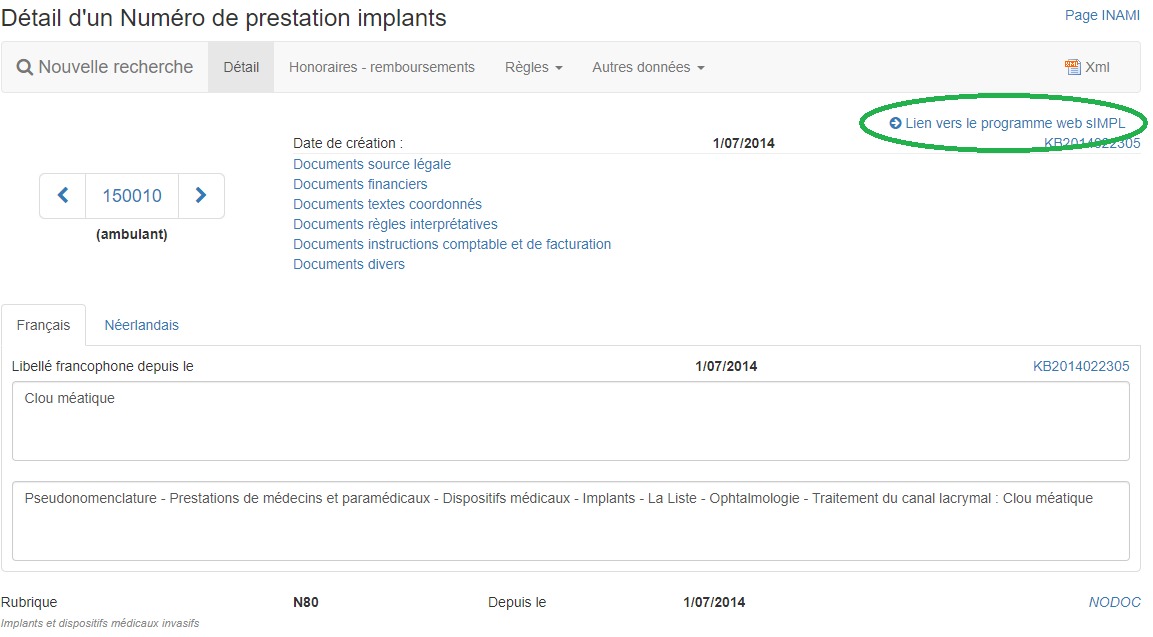 En cliquant sur ce nouveau lien, on obtient la fenêtre suivante :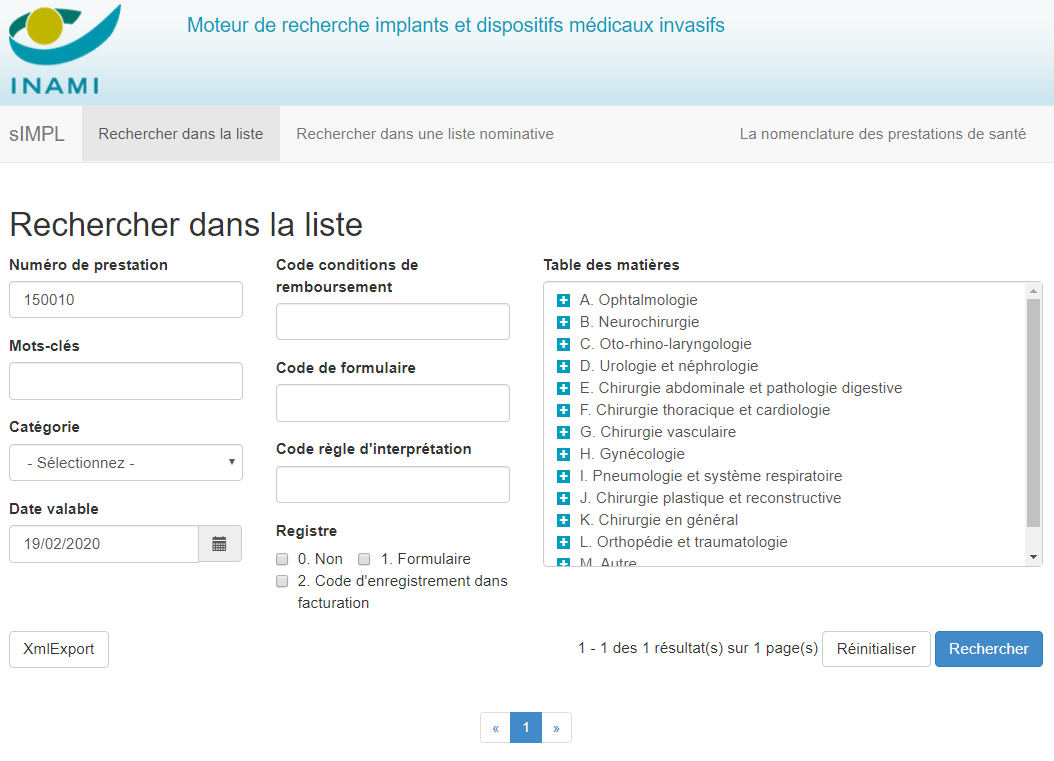 Note informative sur les pages de tarifsUne note informative peut être incluse sur la page des tarifs. Il faut aller dans l’onglet « Honoraires – remboursements » et cliquer sur le lien « Info concernant les tarifs ».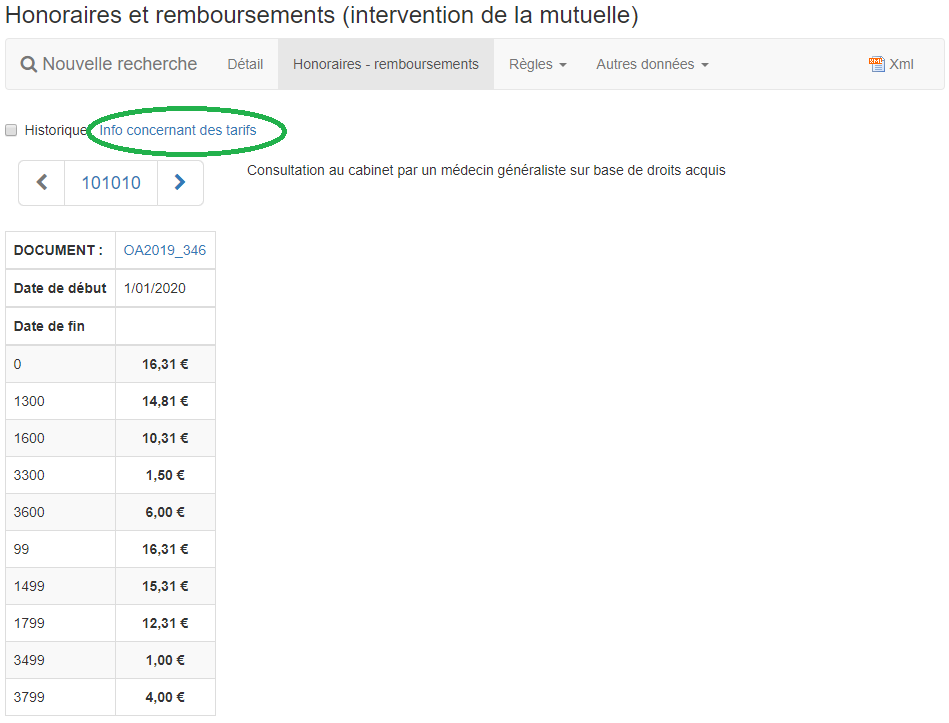 La fenêtre contextuelle suivante apparaît :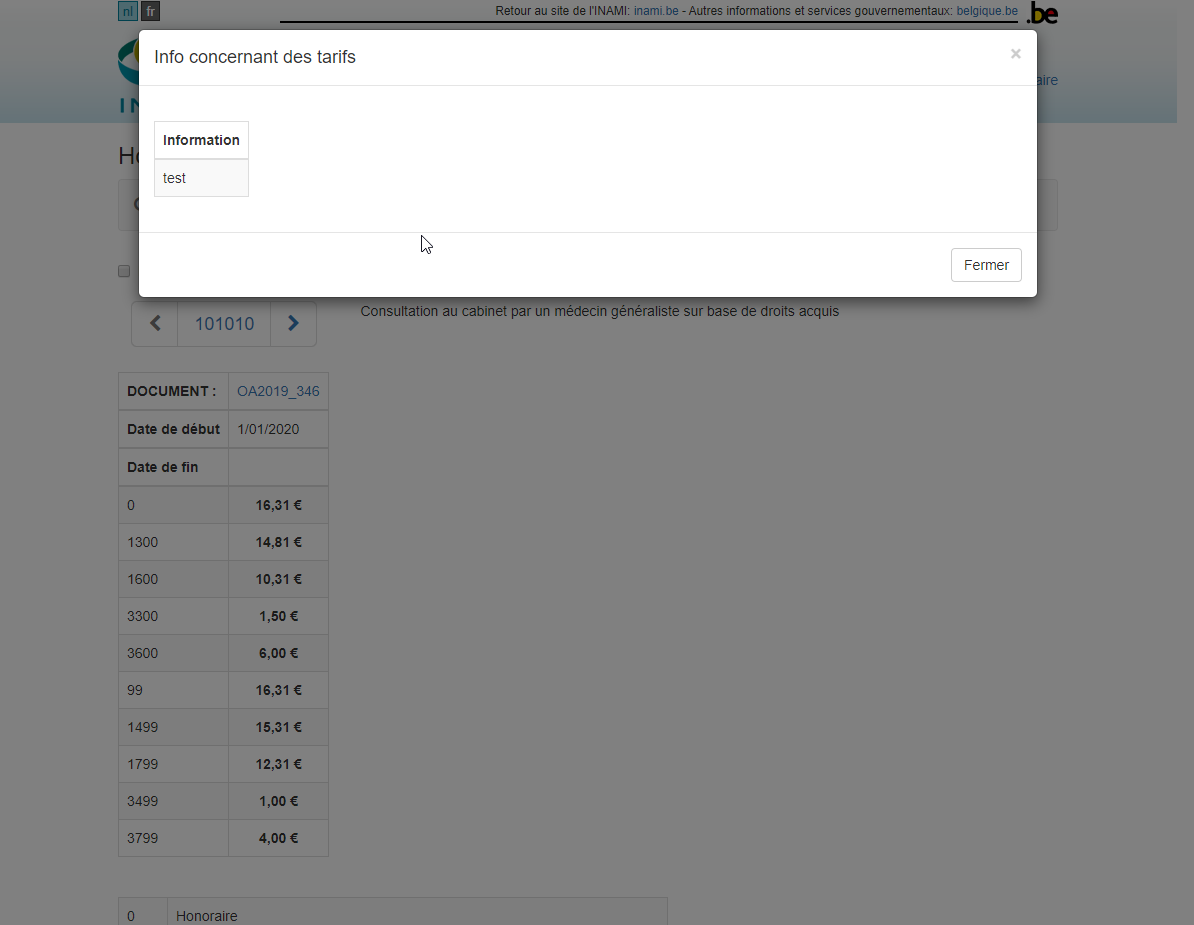 Détail des institutions et des produits dans les tarifsJusqu'à présent, l'institution ou le produit n'était représenté que par un numéro d'identification. À partir de maintenant, vous pouvez cliquer sur ce numéro d'identification, et plus de détails apparaîtront, par exemple le nom, l'adresse de l'institution.Exemple : numéro de code 592001 où dans l’onglet « Honoraires – remboursements » il faut cliquer sur le lien « Tarifs via listes » :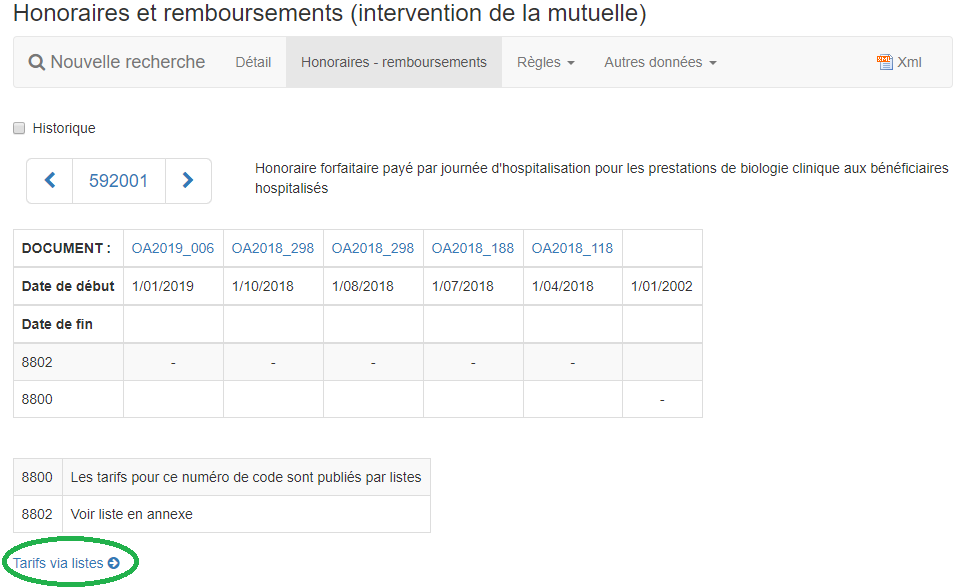 Lorsque vous cliquez sur un numéro d'identification d’une institution ou d’un produit, un écran contextuel apparaît avec des informations plus détaillées sur cette institution.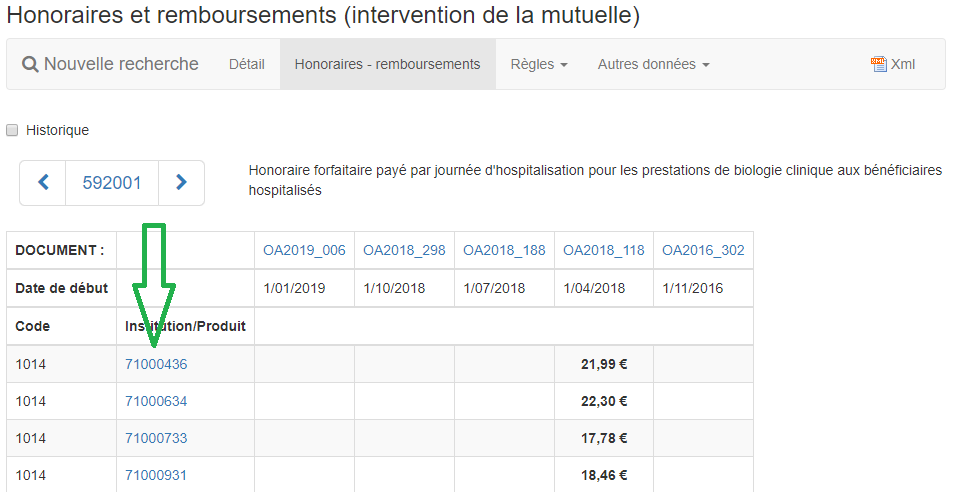 Affichage de l’historique des règles d’applicationEn sélectionnant sur la case « Historique », les données historiques disponibles apparaîtront.Exemple : pour le code 101010, sous l’onglet « Règles, Numéro – Règles primaires », il suffit de cocher la case « Historique ».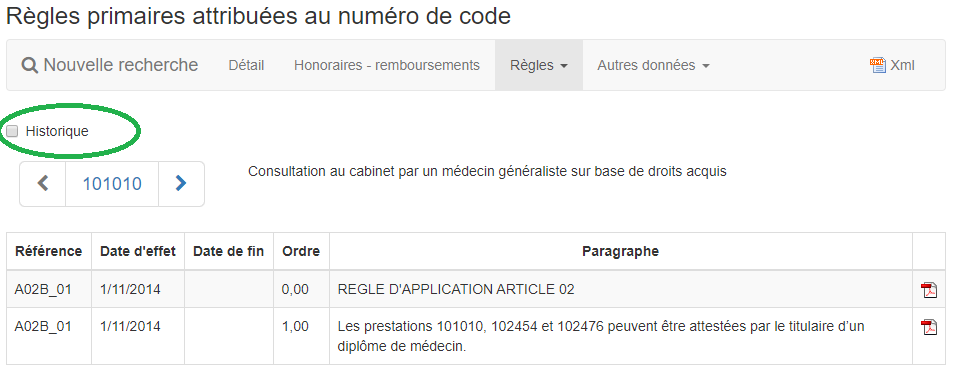 Et le résultat suivant apparaît :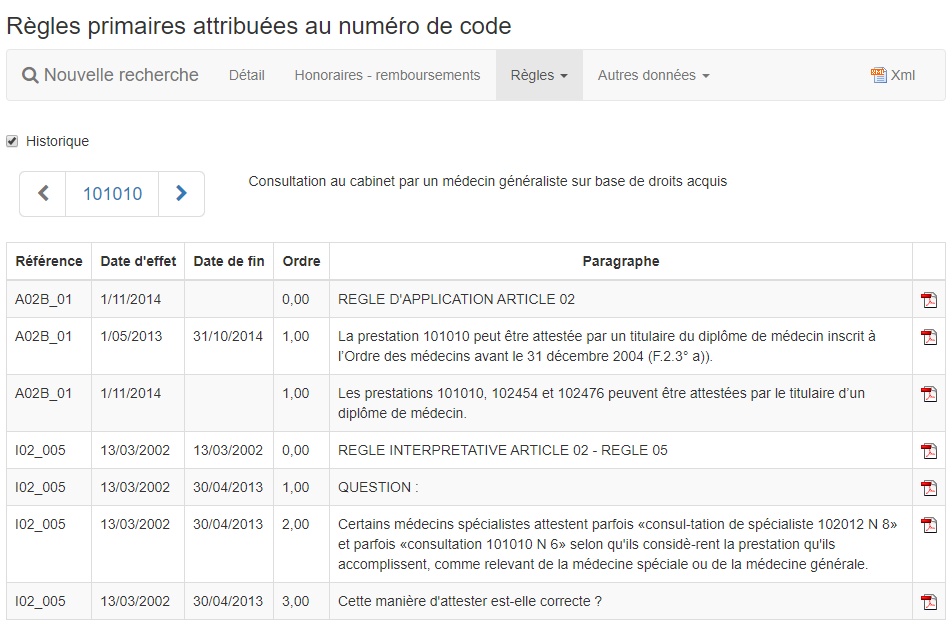 Amélioration de l’onglet « Autres données »L’affichage des attributs dans l’onglet « Autres données » a été amélioré grâce à la catégorisation et à l’ajout de champs supplémentaires.Exemple : code 101091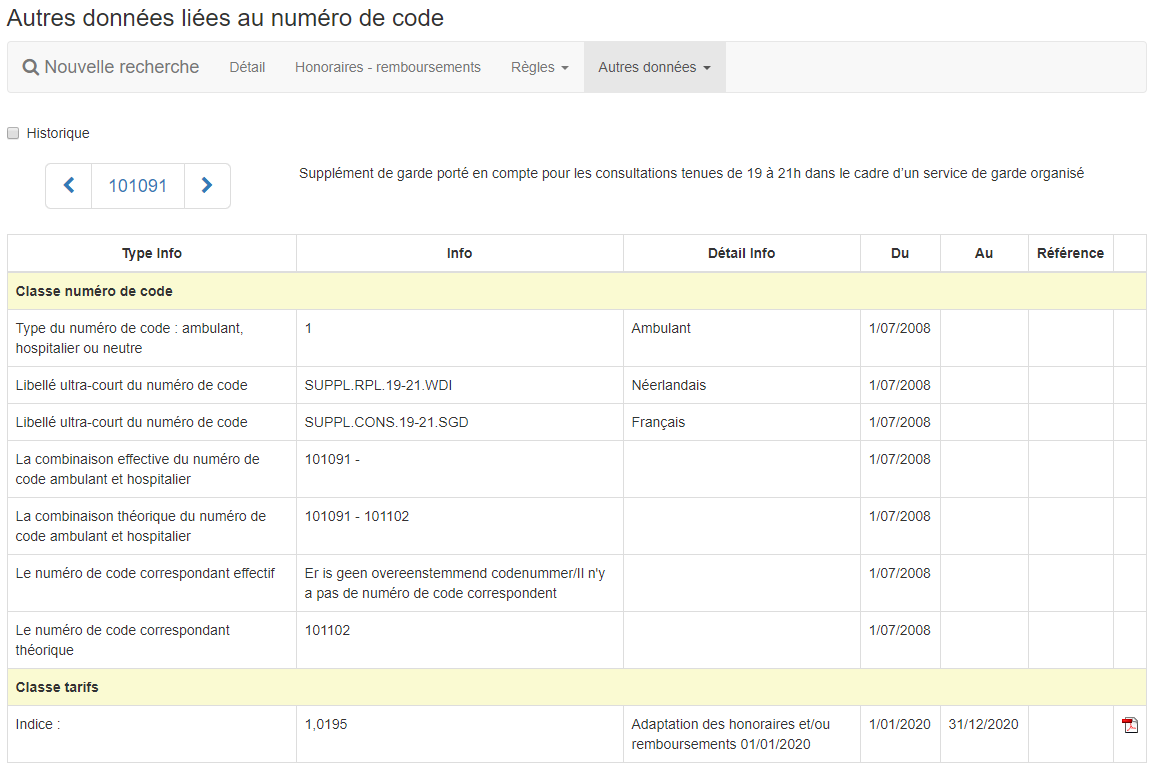 En cliquant sur la case « Historique » :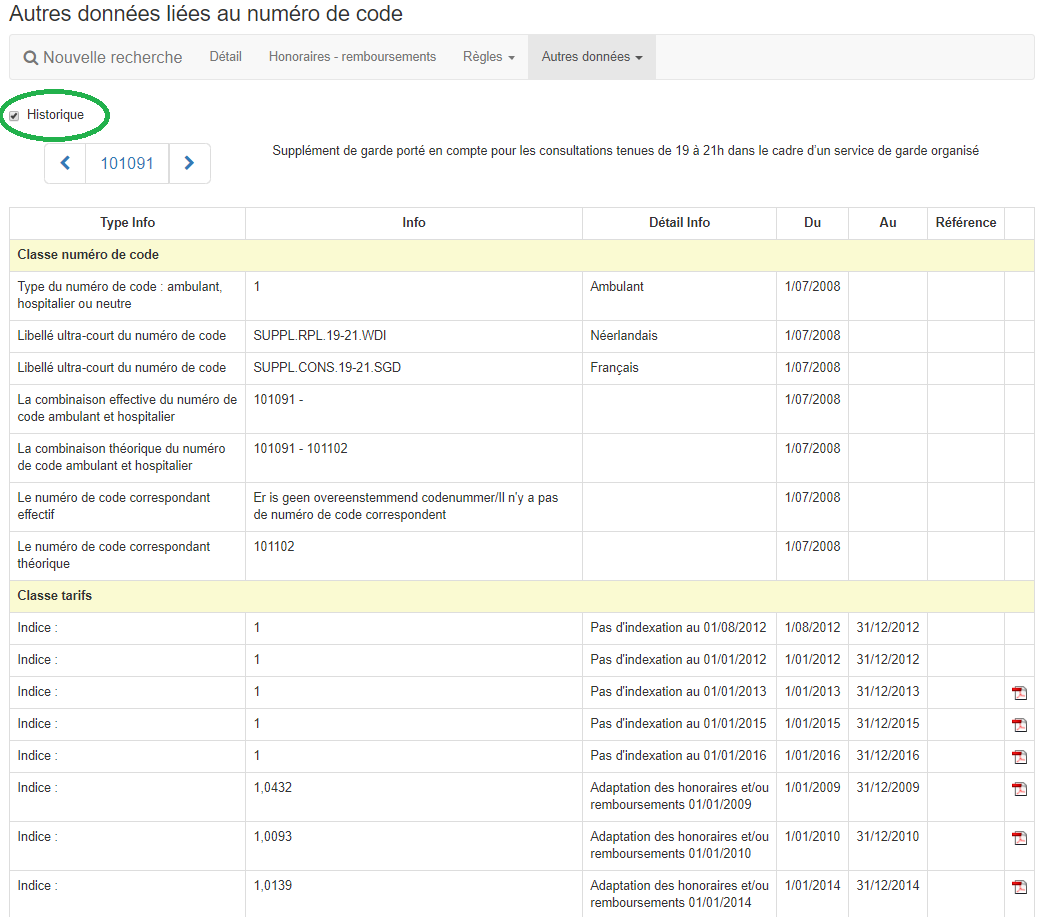 Parfois, un lien sur lequel on peut cliquer est également disponible dans le champ « Référence ».Exemple : code 109410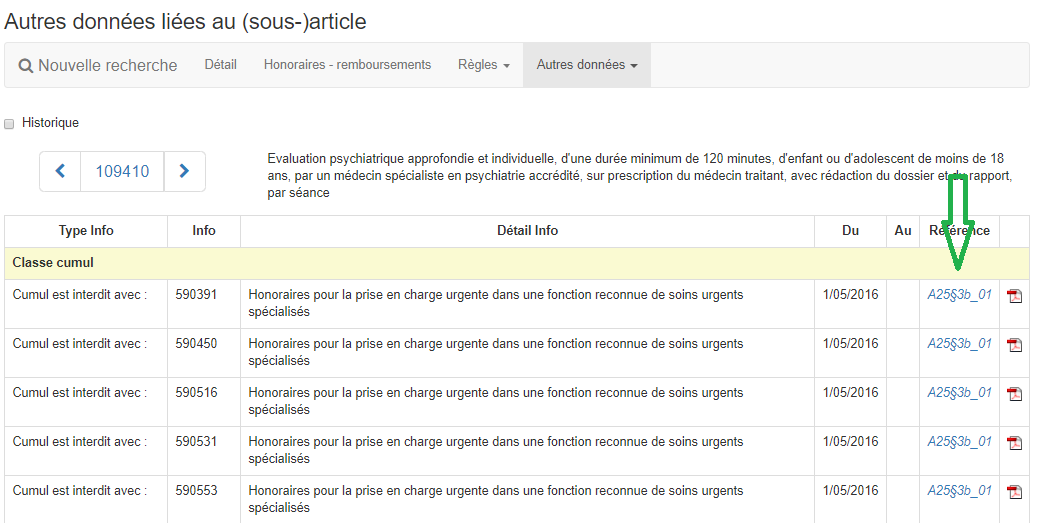 En cliquant sur le lien « A25§3b_01 », une fenêtre pop-up apparaît.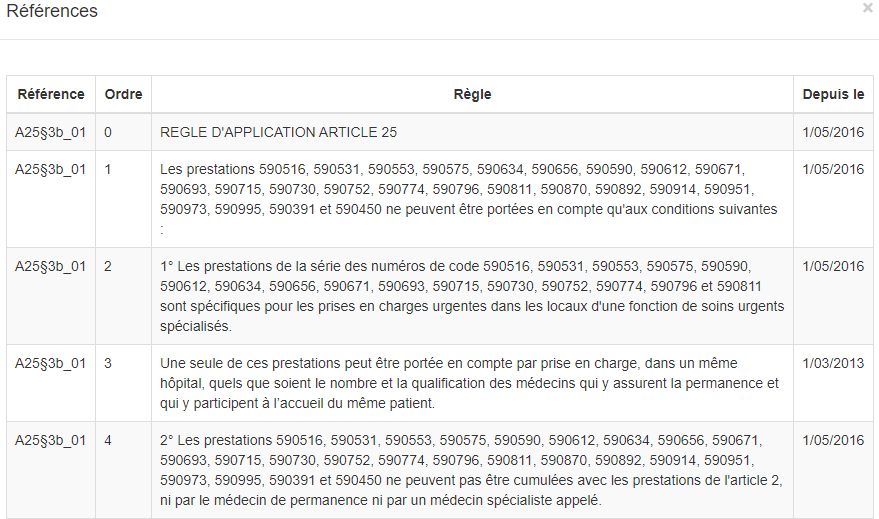 Liens en bas de page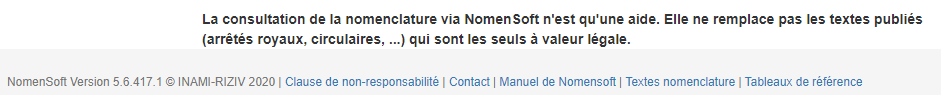 Amélioration du lien contactLe lien contact, présent sur chaque page de NomenSoft a été amélioré. 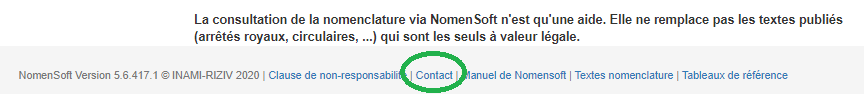 Désormais, cliquer sur le lien « Contact » ouvre la page suivante :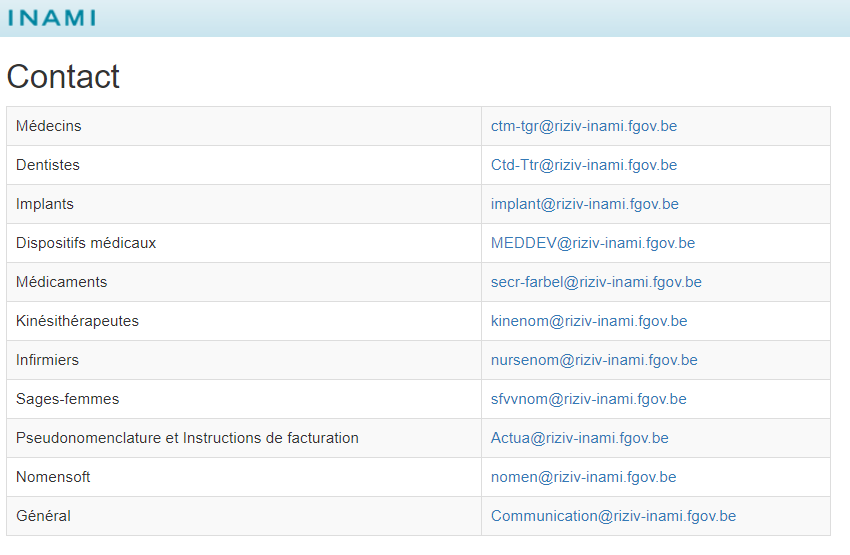 Ajout d’un lien vers la manuel de NomenSoft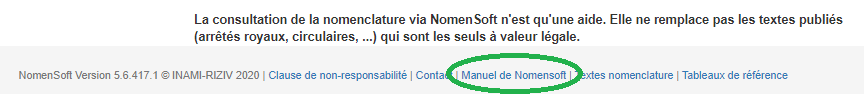 Cliquer sur le lien « Manuel de Nomensoft » lance le téléchargement du manuel.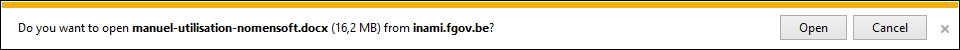 Ajout d’un lien vers les textes coordonnés de la nomenclature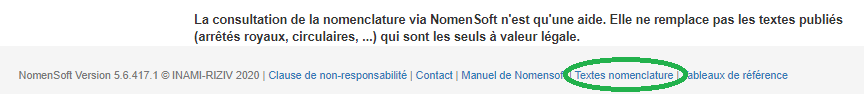 Cliquer sur le lien « Texte nomenclature » ouvre la page INAMI des textes coordonnés de la nomenclature :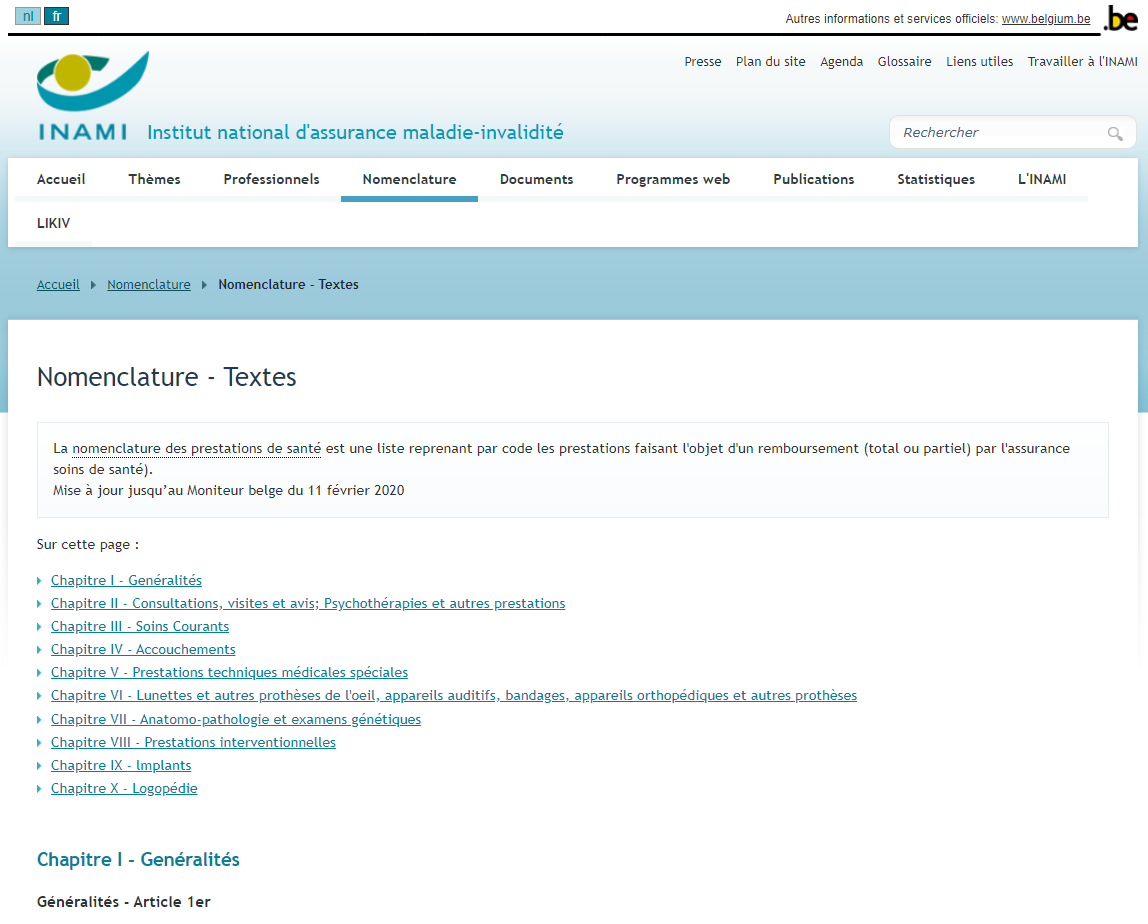 Ajout d’un lien vers les tableaux de référence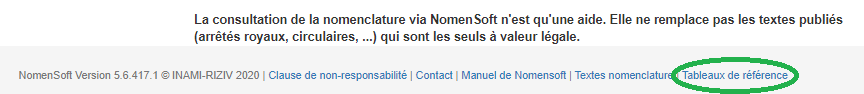 Cliquer sur le lien « Tableaux de référence » ouvre la page INAMI reprenant les tableaux de référence NomenSoft.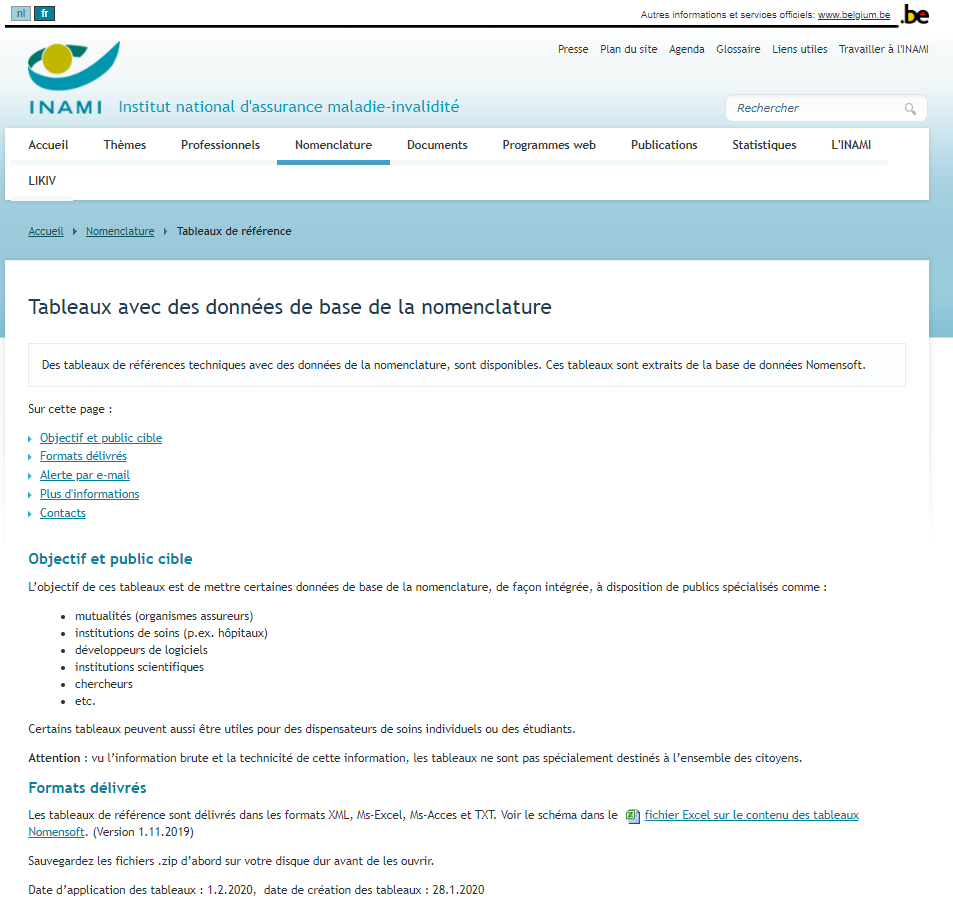 